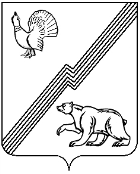 ДУМА ГОРОДА ЮГОРСКАХанты-Мансийского автономного округа – Югры                                               РЕШЕНИЕот  30 октября 2018 года                                                                                                               № 75О развитии предпринимательствав городе Югорске 	Рассмотрев информацию департамента экономического развития и проектного управления администрации города Югорска о развитии предпринимательства в городе Югорске,ДУМА ГОРОДА ЮГОРСКА РЕШИЛА:1. Принять к сведению информацию о развитии предпринимательства в городе Югорске (приложение).2. Настоящее решение вступает в силу после его подписания.Председатель Думы  города Югорска							В.А. Климин«30» октября 2018 года   (дата подписания)	Приложение к решению Думы города Югорска от 30 октября 2018 года № 75Развитие предпринимательства в городе Югорске В соответствии с Федеральным законом от 06.10.2003 № 131-ФЗ «Об общих принципах организации местного самоуправления в Российской Федерации» к вопросам местного значения органов местного самоуправления относится содействие развитию малого и среднего предпринимательства. Указом Президента Российской Федерации от 07.05.2018 № 204 «О национальных целях стратегического развития Российской Федерации на период до 2024 года» развитие малого и среднего бизнеса выделено в национальный проект «Малый и средний бизнес и поддержка индивидуальной предпринимательской инициативы». Цель национального проекта: «Увеличение численности занятых в сфере малого и среднего предпринимательства, включая индивидуальных предпринимателей, до 25 млн. человек».По состоянию на декабрь 2017 года количество субъектов малого и среднего предпринимательства в Российской Федерации, включенных в Единый реестр субъектов малого и среднего предпринимательства (далее – Единый реестр), насчитывает 6 039 216 единиц. Базовое значение численности занятых в сфере малого и среднего предпринимательства по состоянию на 01.01.2018 составило 19 200 000 человек. Таким образом, по экспертной оценке, плановое увеличение показателя к 2024 году должно достичь более 30%.В проекции на город Югорск, количество занятых в сфере малого и среднего предпринимательства к 2024 году, должно достичь 5052 единицы, по состоянию на 01.01.2018 в данной сфере занято 3 886 человек.  За 2017 год количество субъектов малого и среднего предпринимательства увеличилось на 56 субъектов (28 ЮЛ, ИП) и по данным «Единого реестра» составляет 1303 (402 ЮЛ и 901 ИП). Доля среднесписочной численности работников сферы малого и среднего предпринимательства в общей численности работников города составила 21,0 %.На протяжении текущего года показатель «Количество субъектов малого и среднего предпринимательства» имеет отрицательную динамику и, по состоянию на 01.08.2018 года снизился на 4% (39 ЮЛ, 4 ИП). Предпринимательская деятельность - один из источников налоговых и неналоговых доходов бюджета города. За 2017 год по налогам на совокупный доход (ЕНВД, патент, УСН, ЕСХН) в бюджет города поступило 99,2 млн. рублей или 100,2% к 2016 году. За 9 месяцев 2018 года поступило 75,7 млн. руб., что составило 81,9 % к плану на год. В 2017 году от хозяйствующих субъектов поступило 32,0 млн. руб. за аренду земли, имущества, выкуп земли. За 9 месяцев 2018 года 21,1 млн. руб.На протяжении последних 10 - ти лет структура предпринимательства в разрезе видов экономической деятельности постоянно менялась. И если в 2009 году 66% предпринимателей имели основной вид деятельности - «торговлю и общественное питание», то уже в 2018 году эта доля составляет примерно 34%. При этом следует отметить, что этот вид деятельности, несмотря на сокращение доли, продолжает сохранять лидирующие позиции.Уверенный рост показывает развитие деятельности, связанной с оказанием  услуг населению, а такие виды предпринимательства, как услуги в социальной сфере, операции с недвижимостью, консалтинговые услуги 10 лет назад в городе отсутствовали. Производственная сфера мало привлекательна для предпринимателей, эта сфера высокозатратна, требует долгосрочных вложений и роста объемов производства. Темпы развития сдерживает недоступность кредитных ресурсов, отсутствие собственных средств, отсутствие надежного рынка сбыта. Порядка 30 субъектов предпринимательства зарегистрировали основным видом деятельности обрабатывающее производство – это лесопромышленное производство (деревообработка), пищевая промышленность, производство бетона и железобетонных изделий, металлообработка, монтаж оборудования. В городе есть предприниматели, деятельность которых может стать базой для развития промышленного производства в городе: в составе индустриального парка - производство строительных изделий из пенополистерола, в составе лесопромышленного кластера в западной части автономного округа - лесопиление и глубокая переработка древесных отходов, в составе агропромышленного комплекса - животноводческий комплекс. Отраслевая структура видов деятельности субъектов предпринимательской деятельности по состоянию на 10.08.2018в сравнении с 2009 годом%Малыми предприятиями города за 2017 год произведено:- 2 117,6 тонн хлеба и хлебобулочных изделий (92,7 %); - 34,5 тонн колбасных изделий (138,5%); - 1 877,2 тонн молока, прошедшего промышленную переработку (рост в 2,2 раза);- 25,7 тыс. м3 пиломатериалов (139,7%);- заготовлено и вывезено 66,595 тыс. м3 древесины (97,2%).Несмотря на нестабильную экономическую ситуацию в стране, высокий уровень конкуренции в городе, субъекты малого и среднего предпринимательства продолжают вкладывать средства в собственное развитие. За 2017 год ими введено в эксплуатацию 5 стационарных объектов на сумму 67,2 млн. рублей.Бизнес-сообщество города Югорска активно отстаивает свои позиции на различных площадках, озвучивает ряд проблем, решение которых зачастую зависит от действия федеральных органов государственной власти. На стратегической сессии «Югра 2024», в целях достижения целевого показателя «Увеличение численности занятых в сфере малого и среднего предпринимательства, включая индивидуальных предпринимателей» национального проекта «Малый и средний бизнес и поддержка индивидуальной предпринимательской инициативы», предпринимателями Югорска были высказаны следующие предложения:1.	В малых городах численностью до 50 тысяч человек ограничить количество федеральных торговых операторов путем определения максимальной доли объема реализованных продовольственных товаров в денежном выражении на территории одного административно-территориального образования в совокупности для всех федеральных торговых операторов до 50 % от объема всех реализованных продовольственных товаров в денежном выражении в границах административно-территориального образования.2.	Принять понижающий коэффициент до 50 % при оплате штрафов контролирующих органов в течение 20- ти дней (по аналогии со штрафами ГИБДД).3.	Для наглядного поиска возможных связей бизнес-сообщества, жителей населенных пунктов разработать интерактивную карту. Предоставить доступ к карте субъектам малого и среднего предпринимательства, для возможности регистрации своей деятельности и основных данных (режим работы, телефон, е-mail и др.), а также отражать на данной карте имеющиеся помещения или земельные участки для ведения бизнеса, границы прилегающих территорий, на которых запрещена розничная продажа алкогольной продукции, табачных изделий. 4.	Возмещать расходы работодателей – субъектов МСП на оплату льготного проезда до места отдыха сотрудников и членов их семей, за счет ранее уплаченных ими налогов.По результатам работы зональной стратегической сессии в резолюцию вошло предложение по созданию «Единой информационной площадки для бизнеса». Остальные предложения не были поддержаны экспертами и представителями других муниципальных образований.На муниципальном уровне поддержка малого и среднего предпринимательства осуществляется в соответствии с подпрограммой II «Развитие малого и среднего предпринимательства» муниципальной программы «Социально-экономическое развитие и совершенствование государственного и муниципального управления в городе Югорске на 2014-2020 годы». В 2017 году объем финансирования подпрограммы составил - 5,2 млн. рублей. Субсидии выплачены 67 субъектам малого и среднего предпринимательства города Югорска на общую сумму 4,8 млн. рублей. Проведены конкурсы на выплату грантов в форме субсидий на реализацию бизнес-проектов среди начинающих субъектов малого предпринимательства и на реализацию проектов в сфере социального предпринимательства на общую сумму 490,0 тыс. руб.В 2018 году на финансирование подпрограммы планируется направить 7,9 млн. рублей, по состоянию на 01.08.2018 субсидию получили 63 субъекта на сумму 6,3 млн. рублей, из них 36 субъектов получили субсидии по двум и более направлениям поддержки (аренда, приобретение оборудования, консалтинговые услуги и т.д.). Исполнение программы составило 80 %. По итогам года планируется оказать поддержку в виде субсидий более 70 хозяйствующим субъектам.В июле 2018 года администрацией города проведен конкурс на предоставление грантов в форме субсидий субъектам малого предпринимательства за счет средств бюджета города Югорска на сумму 462,0 тыс. руб. Победителями конкурса стали 2 индивидуальных предпринимателя: ИП Бирюков Ю.В. с бизнес-проектом «Фитнес-центр» и ИП Стома О.А. с бизнес-проектом «Центр развития ребенка «Знайка».В настоящее время осуществляются процессы формирования бюджета на 2019 год и, к сожалению, по предварительным проектируемым объемам межбюджетных трансфертов финансирование из бюджета автономного округа на реализацию программы по развитию малого и среднего предпринимательства значительно уменьшено (с 7,1 млн. руб. до 4,6 млн. руб.). Также изменяются условия софинансирование (с 95/5 на 86/14). Из этого следует, что количество получателей поддержки значительно снизится, не смотря на это, администрация города будет по-прежнему оказывать всевозможные виды поддержки, в том числе и в части популяризации предпринимательской деятельности.В подтверждение сказанному, в части формирования благоприятного общественного мнения о предпринимательстве, в рамках программы, администрация города продолжает вести летопись о развитии предпринимательства в городе Югорске. Вся видеотека размещена на официальном сайте органов местного самоуправления города Югорска в разделе «Экономика»//»Предпринимательство»// Фото, видео.В настоящее время осуществляется разработка новой муниципальной программы со сроком реализации 2019 - 2025 годы и на период до 2030 года, которая будет преемственна по целям, задачам и формам поддержки действующей программе и соответствовать национальным целям развития, обозначенным Национальным проектом «Малый и средний бизнес и поддержка индивидуальной предпринимательской инициативы» и государственной программой автономного округа «Развитие экономического потенциала».Вид деятельности2009 год2018 годТорговля и общественное питание66,433,6Обрабатывающие производства7,42,6Строительство8,510,9Услуги населению9,018,7Операции с недвижимостью и консалтинг7,0Деятельность СМП в социальной сфере6,0Прочие822,1